
СОВЕТ  ДЕПУТАТОВДОБРИНСКОГО МУНИЦИПАЛЬНОГО РАЙОНАЛипецкой области19-я сессия VII-го созываРЕШЕНИЕ05.07.2022г.                                п.Добринка	                                   №153-рсО передаче муниципального имущества Добринского муниципального района Липецкой области безвозмездно в государственную собственность Липецкой области в качестве гуманитарной помощи Володарскому району Донецкой Народной Республики Рассмотрев обращение  администрации Добринского муниципального района о передаче муниципального имущества Добринского муниципального района Липецкой области безвозмездно в государственную собственность Липецкой области в качестве гуманитарной помощи Володарскому району Донецкой Народной Республики, руководствуясь Законом Липецкой области от 24.05.2010 №390-ОЗ «О порядке передачи и приема объектов государственной и муниципальной собственности», Положением «О порядке управления и распоряжения муниципальной собственностью Добринского муниципального района», принятого решением Совета депутатов Добринского муниципального района от 24.06.2014 №62-рс, ст.27 Устава Добринского муниципального района, учитывая решение постоянной комиссии по экономике, бюджету и муниципальной собственности, Совет депутатов Добринского муниципального района РЕШИЛ:1.Передать муниципальное имущество Добринского муниципального района Липецкой области безвозмездно в государственную собственность Липецкой области в качестве гуманитарной помощи Володарскому району Донецкой Народной Республики на основании протокола №7 от 16.05.2022г. заседания областного межведомственного оперативного штаба по содействию гуманитарному реагированию, созданного в целях оказания всесторонней гуманитарной помощи населению Украины в контролируемых районах, а также на территории Донецкой Народной Республики и Луганской Народной Республики,  согласно прилагаемому перечню.2.Отделу имущественных и земельных отношений администрации Добринского муниципального района (Першин В.В.) осуществить  необходимые действия по передаче имущества в соответствии с нормами действующего законодательства и внести соответствующие изменения в реестр муниципальной собственности района.3.Настоящее решение вступает в силу со дня его принятия.Председатель Совета депутатовДобринского муниципального района 			              М.Б.Денисов	        Приложение       к решению Совета депутатов Добринского муниципального района              от 05.07.2022г.  №153-рсПЕРЕЧЕНЬмуниципального имущества передаваемого из собственности Добринского муниципального района Липецкой области безвозмездно в государственную собственность Липецкой области в качестве гуманитарной помощи Володарскому району Донецкой Народной Республики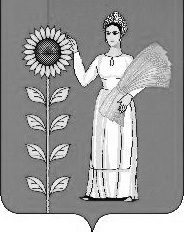 №п/пНаименование имуществаБалансовая стоимость ед., руб.Остаточная стоимость ед., руб.12461Тип машины-Трактор. Марка, модель, коммерческое наименование машины-  Беларус 82.1. Организация-изготовитель, страна изготовления -ОАО «Минский тракторный завод». Страна происхождение -Республика Беларусь. Сертификат соответствия (декларация о соответствии)- ЕАЭС BY/11202.01.00319251 от 25 января 2021г. Выдан (зарегистрирована) –РУП «БГИМ». Год производство машины-2022. Заводской номер машины, идентификационный номер машины (VIN или PIN) –Y4R900Z01N1114483. Тип двигателя (двигателей)- двигатель внутреннего сгорания. Модель, номер двигателя (двигателей) –Д-243S2, 166424. Рабочий объем двигателя (двигателей), см3 -4750. Мощность двигателя (двигателей), кВт (л.с.)- 60,0 (81,6). Вид движителя- колесный. Цвет машины- синий. Максимальная технически допустимая масса, кг- 6500. Максимальная конструктивная скорость, км/ч -34.30. Габаритные размеры- 3930х1970х2800. Паспорт самоходной машины и других видов техники- BY KC 023017. Дата выдачи паспорта- 07.02.2022г.2410000,002410000,002Тип машины- прицеп тракторный самосвальный. Марка, модель, коммерческое наименование машины- 2ПТСЕ-4,5. Организация-изготовитель, страна изготовления- АО «Егорьевская Сельхозтехника». Страна происхождения- Россия. Сертификат соответствия (декларация о соответствии)-RU C-RU.АЯ04.В.01244 от 03.05.2017. Выдан (зарегистрирована)- ВНИИНМАШ,123007, г.Москва, ул.Шеногина, д.4. Год производства машины- 2022. Заводской номер машины, идентификационный номер машины (VIN или PIN) -2459. Тип двигателя (двигателей) -отсутствует. Модель, номер двигателя (двигателей)- отсутствует. Рабочий объем двигателя (двигателей), см3 -отсутствует. Мощность двигателя (двигателей), кВт (л.с.)-отсутствует. Вид двигателя -колесный. Цвет машины- синий. Максимальная технически допустимая масса, кг- 6250. Максимальная конструктивная скорость, км/ч -отсутствует. Габаритные размеры- 5810х2390х1800(2330). Паспорт самоходной машины и других видов техники- RU CB 668257. Дата выдачи паспорта- 15.04.2022г.502707,75502707,75